ОТДЕЛ ОБРАЗОВАНИЯ АДМИНИСТРАЦИИ ВЕСЕЛОВСКОГО РАЙОНАПРИКАЗ11 августа 2023 года                                     № 486Об исполнении постановления Администрации Веселовского района от 01.08.2023 № 460 «Об утверждении размера родительской платы за присмотр и уход за детьми в муниципальных бюджетных образовательных организациях Весёловского района, реализующих образова-тельную программу дошкольного образования»Для обеспечения сбалансированного питания детей дошкольного возраста, в соответствии с постановлением Главного государственного санитарного врача Российской Федерации от 28.10.2020 № 32 «Об утверждении санитарно-эпидемиологических правил и норм СанПиН 2.3/2.4.3590-20 «Санитарно-эпидемиологические требования к организации общественного питания населения», согласно Постановлению Администрации Веселовского района от 01.08.2023 № 460 «Об утверждении размера родительской платы за присмотр и уход за детьми в муниципальных бюджетных образовательных организациях Весёловского района, реализующих образовательную программу дошкольного образования»,ПРИКАЗЫВАЮ:Принять к исполнению Постановление Администрации Веселовского района от 01.08.2023 № 460 «Об утверждении размера родительской платы за присмотр и уход за детьми в муниципальных бюджетных образовательных организациях Весёловского района, реализующих образовательную программу дошкольного образования» (приложение № 1).2. Приказ Отдела образования Администрации Веселовского района от 21.01.2022 № 31 «Об увеличении размера родительской платы за присмотр и уход за детьми в муниципальных образовательных учреждениях Веселовского района, реализующих программу дошкольного образования» считать утратившим силу с 01.08.2023 года.3. Контроль исполнения приказа оставляю за собой.Заведующий Отделом образования Администрации Веселовского района                                                                   Т.В. Олексюк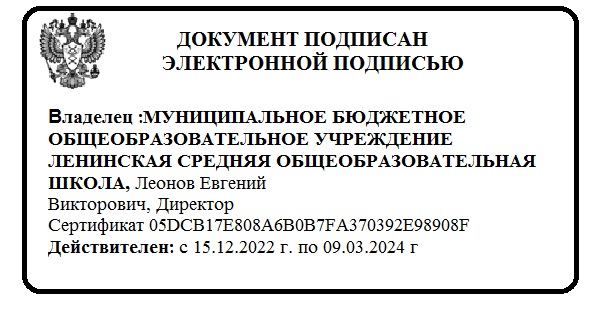 